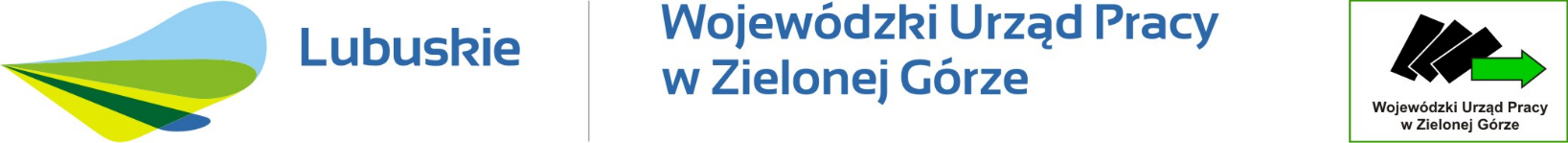 Programy promocji zatrudnienia 
i ich efektywność
w województwie lubuskim 
w 2016 roku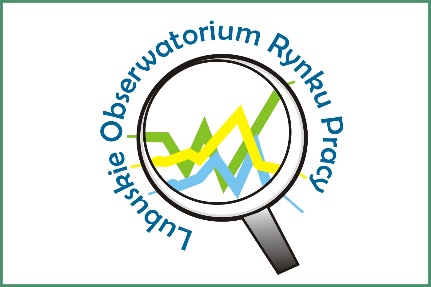 Zielona Góra, listopad 2017 r.S P I S  T R E Ś C IWSTĘP	1ROZDZIAŁ 1UCZESTNICY PODSTAWOWYCH FORM AKTYWIZACJI ZAWODOWEJ	4ROZDZIAŁ 2EFEKTYWNOŚĆ ZATRUDNIENIOWA PODSTAWOWYCH FORM AKTYWIZACJI	6ROZDZIAŁ 3ŚRODKI FUNDUSZU PRACY PRZYZNANE NA FINANSOWANIE PROGRAMÓW NA RZECZ PROMOCJI ZATRUDNIENIA	8ROZDZIAŁ 4EFEKTYWNOŚĆ KOSZTOWA PODSTAWOWYCH FORM AKTYWIZACJI	10ROZDZIAŁ 5EFEKTYWNOŚĆ PODSTAWOWYCH FORM AKTYWIZACJI ZAWODOWEJ	125.1.	Szkolenia	125.2.	Prace interwencyjne	135.3.	Roboty publiczne	155.4.	Staże	175.5.	Dofinansowanie podejmowania działalności gospodarczej	185.6.	Refundacja kosztów doposażenia i wyposażenia stanowiska pracy	20PODSUMOWANIE	22ANEKSSTATYSTYCZNY	25Tabela nr 1. Efektywność zatrudnieniowa i kosztowa podstawowych form aktywizacji ogółem 
w powiatowych urzędach pracy województwa lubuskiego w 2016 roku	27Tabela nr 2. Podstawowe wskaźniki efektywność aktywnych form wsparcia w województwie 
lubuskim w 2016 roku	28Tabela nr 3. Liczba osób uczestniczących w podstawowych formach aktywizacji w powiatowych urzędach pracy województwa lubuskiego w 2016 roku	29Tabela nr 4. Udział uczestników danej formy aktywizacji w ogólnej liczbie aktywizowanych 
w ramach podstawowych form w powiatowych urzędach pracy województwa 
lubuskiego w 2016 roku	30Tabela nr 5. Liczba osób, które zakończyły udział w danej formie aktywizacji  w powiatowych 
urzędach pracy województwa lubuskiego w 2016 roku	31Tabela nr 6. Liczba osób zatrudnionych po zakończeniu udziału w danej formie aktywizacji 
w powiatowych urzędach pracy województwa lubuskiego w 2016 roku	32Tabela nr 7. Efektywność zatrudnieniowa podstawowych form aktywizacji w powiatowych 
urzędach pracy województwa lubuskiego w 2016 roku	33Tabela nr 8. Wysokość środków Funduszu Pracy wydatkowanych na poszczególne formy 
aktywizacji w powiatowych urzędach pracy województwa lubuskiego w 2016 roku	34Tabela nr 9. Udział środków Funduszu Pracy wydatkowanych na poszczególne formy aktywizacji 
do ogółem w powiatowych urzędach pracy województwa lubuskiego w 2016 roku	35Tabela nr 10. Efektywność kosztowa podstawowych form aktywizacji w powiatowych urzędach 
pracy województwa lubuskiego w 2016 roku	36Tabela nr 11. Koszt uczestnictwa w podstawowych formach aktywizacji w powiatowych urzędach 
pracy województwa lubuskiego w 2016 roku	37Tabela nr 12. Efektywność podstawowych form aktywizacji ogółem według województw 
w 2016 roku	38Tabela nr 13. Efektywność zatrudnieniowa poszczególnych form aktywizacji według województw 
w 2016 roku	39Tabela nr 14. Efektywność kosztowa poszczególnych form aktywizacji według województw 
w 2016 roku [w zł]	40Tabela nr 15. Koszt uczestnictwa w poszczególnych formach aktywizacji według województw 
w 2016 roku [w zł]	41Przedruk w całości lub w części oraz wykorzystaniedanych statystycznych w druku dozwolone 
wyłącznie z podaniem źródłaWSTĘPOpracowanie „Programy promocji zatrudnienia i ich efektywność w województwie lubuskim w 2016 roku” przygotowane przez Obserwatorium Rynku Pracy WUP w Zielonej Górze zawiera analizę efektywności wykorzystania w 2016 roku przez powiatowe urzędy pracy województwa lubuskiego środków Funduszu Pracy na finansowanie następujących podstawowych aktywnych form przeciwdziałania bezrobociu:szkoleń bezrobotnych,zatrudnienia bezrobotnych w ramach prac interwencyjnych,zatrudnienia bezrobotnych w ramach robót publicznych,odbywania przez bezrobotnych staży u pracodawców,przyznania pracodawcom refundacji kosztów wyposażenia lub doposażenia stanowiska pracy dla skierowanych na te miejsca pracy bezrobotnych,przyznania bezrobotnym jednorazowych środków na dofinansowanie podejmowania działalności gospodarczej.Katalog podstawowych form aktywizacji zawodowej, dla których określane są wskaźniki efektywności zatrudnieniowej i kosztowej pozostaje w kompetencji ministra właściwego do spraw pracy.Z uwagi na pomocniczy charakter lub nieznaczny udział w ponoszonych wydatkach prezentowana analiza nie objęła finansowanych z Funduszu Pracy następujących form aktywizacji zawodowej bezrobotnych:wykonywania przez bezrobotnych prac społecznie użytecznych,przygotowania zawodowego dorosłych,studiów podyplomowych,kontynuowania nauki,refundacji kosztów przejazdu i zakwaterowania osób, które podjęły zatrudnienie, szkolenie, staż lub przygotowanie zawodowe dorosłych w innej miejscowości niż miejsce ich zamieszkania,zwrotu bezrobotnym kosztów opieki nad dzieckiem w wieku do 7 lat lub osobą zależną, w przypadku podjęcia zatrudnienia, szkolenia, stażu lub przygotowania zawodowego dorosłych,refundacji składek na ubezpieczenie społeczne rolnikom zwolnionym z pracy, nie posiadającym statusu bezrobotnych,częściowej refundacji kosztów zatrudnienia wspieranego, realizowanego na podstawie przepisów o zatrudnieniu socjalnym.Analiza sporządzona została na podstawie danych zawartych w obligatoryjnej sprawozdawczości prowadzonej przez powiatowe urzędy pracy – załącznik nr 1 „Efektywność programów na rzecz promocji zatrudnienia” do sprawozdania MRPiPS - 02 za 2016 r. zgodnie z Rozporządzeniem Rady Ministrów z dnia 21 lipca 2015 r. w sprawie programu badań statystycznych statystyki publicznej na rok 2016 (Dz.U. poz. 1304).W 2015 roku wprowadzona została zmiana metodologii liczenia efektywności zatrudnieniowej dla podstawowych form aktywizacji zawodowej. Dotyczyła ona przede wszystkim zmiany definicji zakończenia udziału w aktywizacji i zatrudnieniu. Określając efektywność zatrudnieniową w latach poprzednich, za datę zakończenia udziału w aktywizacji uznawano datę (w zależności od formy wsparcia) ukończenia uczestnictwa w danej formie wsparcia (szkolenia, staże) lub datę zakończenia finansowania ze środków Funduszu Pracy (m.in. roboty publiczne, prace interwencyjne, refundacja doposażenia lub wyposażenia stanowiska pracy).Począwszy od roku 2015 za datę zakończenia udziału w aktywizacji uznaje się moment zakończenia okresu zobowiązaniowego, wynikającego z przepisów ustawy z dnia 20 kwietnia 2004 r. o promocji zatrudnienia i instytucjach rynku pracy (Dz.U. z 2017 r. poz. 1065, z późn. zm.). W przypadku refundacji kosztów doposażenia lub wyposażenia stanowiska pracy okres zobowiązaniowy - na podstawie przepisów przywołanej ustawy - obejmuje okres, w którym pracodawca jest zobowiązany do utrzymania stanowiska pracy utworzonego lub doposażonego ze środków Funduszu Pracy.Użyte w opracowaniu wskaźniki (wymienione poniżej) oznaczać będą:Efektywność zatrudnieniowa – (tj. wskaźnik ponownego zatrudnienia), ustalona (obliczona) została jako stosunek liczby osób, które w danym roku po zakończeniu lub przerwaniu udziału w określonej formie aktywizacji, w okresie 3 miesięcy były zatrudnione przez co najmniej 30 dni (na potrzeby badania efektywności zatrudnieniowej PUP mają możliwość potwierdzenia faktu zatrudnienia osób objętych wsparciem - czyli wymaganych 
30 dni - za pomocą usługi informatycznej ZUS U4.), do liczby osób, które w danym roku zakończyły udział w tej formie aktywizacji. Wskaźnik ten informuje nas, jaki procent osób kończących dany program aktywizacji bezrobotnych znalazł zatrudnienie w ściśle określonym czasie od jego zakończenia.Koszt uczestnictwa w programie – ustalono (obliczono) w wyniku podzielenia faktycznych wydatków poniesionych kasowo w danym roku na daną formę aktywizacji przez liczbę osób, które w danym roku rozpoczęły udział w danej formie aktywizacji.Efektywność kosztowa (koszt ponownego zatrudnienia) – ustalono (obliczono) 
w wyniku podzielenia kwoty wszystkich poniesionych wydatków w danym roku (kasowo) na daną formę aktywizacji przez liczbę osób bezrobotnych, które po zakończeniu udziału w danym roku w danej formie aktywizacji uzyskały w okresie do 3 miesięcy zatrudnienie. Wskaźnik ten może być wykorzystywany przy planowaniu zadań i porównywaniu poszczególnych programów.Opracowanie jest dostępne na stronie internetowej Wojewódzkiego Urzędu Pracy 
w Zielonej Górze http://wupzielonagora.praca.gov.pl .ROZDZIAŁ 1UCZESTNICY PODSTAWOWYCH FORM AKTYWIZACJI ZAWODOWEJ W 2016 roku uczestnictwem w podstawowych formach aktywizacji bezrobotnych, 
tj. w szkoleniach, pracach interwencyjnych, robotach publicznych, stażach, dofinansowaniu podejmowania działalności lub w refundacji doposażenia stanowiska pracy, objęto 
w województwie lubuskim 11.503 osoby, o 1.173 osoby mniej niż przed rokiem.Strukturę uczestników podstawowych form aktywizacji bezrobotnych 
w województwie lubuskim w 2016 roku, prezentuje poniższy wykres.W analizowanym okresie, podobnie jak w latach poprzednich najpopularniejszą formą aktywizacji były staże. Uczestniczyło w nich 5.970 osób bezrobotnych, tj. 51,9% ogółu. Kolejną popularną formą były szkolenia, w których uczestniczyło 1.443 bezrobotnych, co stanowiło 12,5% ogólnej liczby uczestników podstawowych form aktywizacji.Porównanie liczby bezrobotnych uczestników i wielkości udziału poszczególnych programów na rzecz aktywizacji bezrobotnych w województwie lubuskim w latach 2015 – 2016, przedstawia poniższa tabela.Źródło: Załącznik nr 1 do spr. MPiPS-02 za 2015 r. oraz za 2016 r. „Efektywność programów na rzecz promocji zatrudnienia” - obliczenia własne.W 2016 r. w województwie lubuskim odnotowano w porównaniu do roku poprzedniego spadek zarówno liczby, jak i wielkości udziału w ogółem liczby uczestników szkoleń i refundacji wyposażenia/doposażenia stanowiska pracy. W przypadku czterech pozostałych form tj. prac interwencyjnych, robót publicznych, staży i dofinansowania podejmowania działalności gospodarczej odnotowano spadek liczby uczestników przy jednoczesnym wzroście udziału w ogółem.Największą liczbę osób objętych podstawowymi formami aktywizacji odnotowano 
w 2016 roku, w następujących powiatach województwa lubuskiego:zielonogórskim z miastem Zielona Góra – 1.973 osoby, w 2015 r. – 1.722 osoby, gorzowskim z miastem Gorzów Wlkp. – 1.675 osób, w 2015 r. – 1.540 osób, żarskim – 1.207 osób, w 2015 r. – 1.291 osób, nowosolskim – 1.197 osób, w 2015 r. – 1.399 osób, żagańskim – 1.108 osób, w 2015 r. – 1.301 osób, strzelecko-drezdeneckim – 943 osoby, w 2015 r. – 985 osób, międzyrzeckim – 903 osoby, w 2015 r. – 1.415 osób, krośnieńskim – 754 osoby, w 2015 r. – 861 osób.Najmniejszą liczbę osób skierowanych w 2016 r. do uczestniczenia w podstawowych formach aktywizacji odnotowano w powiecie słubickim – 344 osoby, w 2015 r. – 470 osób oraz w powiecie wschowskim – 383 osoby, w 2015 r. – 520 osób.ROZDZIAŁ 2EFEKTYWNOŚĆ ZATRUDNIENIOWA PODSTAWOWYCH FORM AKTYWIZACJIW województwie lubuskim w roku 2016 odnotowano spadek zarówno liczby osób bezrobotnych uczestniczących w analizowanych podstawowych formach aktywizacji, jak również liczby osób zatrudnionych po ich ukończeniu. Wzrosła natomiast o 2 punkty procentowe efektywność zatrudnieniowa ogółem podstawowych form aktywizacji zawodowej (wskaźnik ponownego zatrudnienia), z 76,8% w 2015 r. do 78,8% w 2016 r.Największą efektywnością zatrudnieniową w 2016 roku charakteryzowały się dwie formy aktywizacji: przyznawanie środków na dofinansowanie podejmowania działalności gospodarczej – 95,8% oraz prace interwencyjne – 88,3%.Kolejną formą o dużej efektywności zatrudnieniowej była refundacja kosztów wyposażenia i doposażenia stanowiska pracy, w której wartość wskaźnika osiągnęła poziom – 82,3%. Najniższą efektywność odnotowano w szkoleniach – 51,9%.W 2016 r. największą efektywność zatrudnieniową ogółem dla programów realizowanych w ramach podstawowych form aktywizacji zawodowej, zanotowano 
w powiecie w żagańskim – 90,0% (w 2015 r. – 86,3%).W pozostałych powiatach wskaźnik ten wynosił:w strzelecko-drezdeneckim – 87,7% (w 2015 r. – 76,5%),w słubickim – 86,6% (w 2015 r. – 83,1%),w zielonogórskim z miastem Zielona Góra – 80,9% (w 2015 r. – 78,3%),w międzyrzeckim – 80,7% (w 2015 r. – 76,7%),w gorzowskim z miastem Gorzów Wlkp. – 78,6% (w 2015 r. – 82,1%)we wschowskim – 77,2% (w 2015 r. – 65,6%),w żarskim – 75,1% (w 2015 r. – 76,6%),w świebodzińskim – 74,3% (w 2015 r. – 78,7%),w nowosolskim – 73,0% (w 2015 r. – 74,3%),w sulęcińskim – 69,2% (w 2015 r. – 79,2%),w krośnieńskim – 67,1% (w 2015 r. – 56,0%),przy średniej efektywności w skali kraju na poziomie 78,7% (w 2015 r. – 75,9%).Zmiany w poziomie aktywizacji i efektywności zatrudnieniowej w 2016 r. w stosunku do 2015 r. w województwie lubuskim obrazuje poniższa tabela.Źródło: 2015 rok - Efektywność podstawowych form aktywizacji zawodowej realizowanych w ramach programów na rzecz promocji zatrudnienia, łagodzenia skutków bezrobocia i aktywizacji zawodowej w 2015 roku, Warszawa październik 
2016 r.;            2016 rok - Efektywność podstawowych form aktywizacji zawodowej realizowanych w ramach programów na rzecz promocji zatrudnienia, łagodzenia skutków bezrobocia i aktywizacji zawodowej w 2016 roku, Warszawa wrzesień 2017 r;           Obliczenia własne.Jak wynika z przedstawionych w powyższej tabeli porównań wartości wskaźnika efektywności zatrudnieniowej podstawowych form aktywizacji, w roku 2016 w porównaniu do roku 2015 odnotowano jego wzrost w czterech podstawowych formach przy jednoczesnym spadku liczby osób rozpoczynających udział w 5 podstawowych formach. ROZDZIAŁ 3ŚRODKI FUNDUSZU PRACY PRZYZNANE NA FINANSOWANIE PROGRAMÓW NA RZECZ PROMOCJI ZATRUDNIENIAPodstawowym instrumentem ekonomicznym wspierającym działania w zakresie łagodzenia skutków bezrobocia, promocji zatrudnienia oraz aktywizacji zawodowej jest Fundusz Pracy (FP) będący państwowym funduszem celowym.Ze środków FP finansowane są tzw. aktywne i pasywne formy przeciwdziałania bezrobociu. Formy aktywne mają za zadanie przywrócenie bezrobotnego na otwarty rynek pracy, zaś formy pasywne (zasiłki) rekompensują brak pracy i stanowią osłonę socjalną na czas pozostawania bez pracy. Wielkość środków finansowych na formy aktywne corocznie dla poszczególnych województw i powiatów określana jest na podstawie rozporządzenia Rady Ministrów 
w sprawie algorytmu ustalania kwot środków Funduszu Pracy na finansowanie zadań 
w województwie.W 2016 roku, zgodnie z powyższym rozporządzeniem Minister Rodziny, Pracy i Polityki Społecznej przyznał dla województwa lubuskiego na sfinansowanie aktywnych form aktywizacji bezrobotnych (programów na rzecz promocji zatrudnienia, łagodzenia skutków bezrobocia i aktywizacji zawodowej) kwotę w łącznej wysokości 109.365,7 tys. zł. Wielkość przyznanych środków, w porównaniu do 2015 roku, wzrosła o ponad 5 mln. zł.Zgodnie ze sprawozdawczością MRPiPS–02 w 2016 roku powiatowe urzędy pracy województwa lubuskiego, na realizację zadań aktywnych i pasywnych określonych ustawą o promocji zatrudnienia i instytucjach rynku pracy, wydatkowały 192.525,2 tys. zł. Należy nadmienić, iż kwota ta w roku poprzednim była na zbliżonym poziomie.Strukturę wydatków (w tys. zł) Funduszu Pracy w latach 2015 i 2016 według stanu na dzień 31 grudnia prezentuje poniższa tabela.Źródło: Na podstawie sprawozdania MPiPS-02 o przychodach i wydatkach Funduszu Pracy w latach 2015 – 2016, Obliczenia własne.Jak wynika z powyższego zestawienia w wydatkach dokonanych przez powiatowe urzędy pracy w 2016 roku zwiększył się udział wydatków na aktywne formy przeciwdziałania bezrobociu do poziomu blisko 55%, natomiast zmniejszył się o blisko 5 punktów procentowych udział wydatków na formy pasywne, tj. na zasiłki.W 2016 r. wydatki Funduszu Pracy na podstawowe formy aktywizacji zawodowej wyniosły ogółem 78.214,1 tys. zł i w porównaniu do 2015 r. były mniejsze o 10.506,1 tys. zł.Strukturę wydatków na te formy w 2016 roku prezentuje poniższy wykres.Analizując powyższy wykres zauważyć można dominację dwóch form aktywizacji – staży oraz dofinansowania podejmowania działalności gospodarczej. Blisko 2/3 wydatków FP, skierowanych było na te dwie formy wsparcia. W porównaniu do roku 2015 zmniejszyła się kwota wydatków, jak również zmalała wielkość udziałów dwóch form, a mianowicie szkoleń oraz refundacji kosztów wyposażenia i doposażenia stanowiska pracy. Wzrost obu parametrów odnotowano w robotach publicznych.Wydatki FP na programy promocji zatrudnienia w powiatowych urzędach pracy województwa lubuskiego, ich zróżnicowanie, które jest ściśle związane z sytuacją na lokalnym rynku pracy, prezentują zestawienia tabelaryczne struktury wydatków Funduszu Pracy na podstawowe formy aktywizacji zawodowej – tabela nr 8 i 9 w aneksie statystycznym.ROZDZIAŁ 4EFEKTYWNOŚĆ KOSZTOWA PODSTAWOWYCH FORM AKTYWIZACJIRok 2016 to kolejny rok, w którym koszty ponownego zatrudnienia, jak i koszty uczestnictwa ogółem podstawowych form aktywizacji w województwie lubuskim, 
w porównaniu do innych województw, były jednymi z najniższych w kraju (efektywność kosztowa – 2 pozycja, koszt uczestnictwa – 4 pozycja).Zestawienie kosztu uczestnictwa w podstawowych formach aktywizacji oraz efektywności kosztowej (kosztu ponownego zatrudnienia uczestników) tych form w latach 2015 i 2016 przestawia poniższa tabela.Źródło: 2015 rok - Efektywność podstawowych form aktywizacji zawodowej realizowanych w ramach programów na rzecz promocji zatrudnienia, łagodzenia skutków bezrobocia i aktywizacji zawodowej w 2015 roku, Warszawa październik 
2016 r.;             2016 rok - Efektywność podstawowych form aktywizacji zawodowej realizowanych w ramach programów na rzecz promocji zatrudnienia, łagodzenia skutków bezrobocia i aktywizacji zawodowej w 2016 roku, Warszawa wrzesień 2017 r;            Obliczenia własne.W województwie lubuskim w 2016 r. najniższe koszty ponownego zatrudnienia, jak również najniższe koszty uczestnictwa w programie odnotowano: w szkoleniach, w pracach interwencyjnych oraz w stażach. W formach tych odnotowano również, w porównaniu do 2015 r., spadek wartości tego wskaźnika. Natomiast najwyższy koszt uczestnictwa oraz najwyższy koszt ponownego zatrudnienia i jednocześnie wzrost wartości wskaźnika w porównaniu do roku 2015, dotyczył trzech pozostałych form: dofinansowania podejmowania działalności gospodarczej, refundacji wyposażenia i doposażenia stanowiska pracy oraz robót publicznych.W 2016 r. najniższy koszt ponownego zatrudnienia ogółem dla programów realizowanych w ramach podstawowych aktywnych form, zanotowano w powiecie żagańskim – 7.725,21 zł (w 2015 r. – 9.758,31 zł). W pozostałych powiatach województwa lubuskiego wskaźnik ten wynosił:w powiecie żarskim – 8.394,67 zł, (w 2015 r. – 9.659,20 zł),w powiecie strzelecko-drezdeneckim – 8.646,40 zł, (w 2015 r. – 9.158,06 zł), w powiecie słubickim – 9.430,99 zł, (w 2015 r. – 12.758,08 zł), w powiecie nowosolskim – 9.553,05 zł, (w 2015 r. – 11.233,66 zł), w powiecie gorzowskim z miastem Gorzów Wlkp. – 9.562,78 zł, (w 2015 r. – 9.054,40 zł),w powiecie zielonogórskim z miastem Zielona Góra – 10.651,98 zł, (w 2015 r. – 11.056,13 zł), w powiecie świebodzińskim – 10.954,09 zł, (w 2015 r. – 11.545,30 zł), w powiecie międzyrzeckim – 11.844,23 zł, (w 2015 r. – 9.822,09 zł),w powiecie wschowskim – 11.912,42 zł, (w 2015 r. – 14.212,62 zł), w powiecie sulęcińskim – 12.804,94 zł, (w 2015 r. – 11.601,25 zł), w powiecie krośnieńskim – 14.787,29 zł, (w 2015 r. – 18.107,42 zł), przy koszcie ponownego zatrudnienia ogółem w skali kraju na poziomie 11.291,09 zł.Zestawienie danych dotyczących efektywności zatrudnieniowej, kosztu ponownego zatrudnienia oraz kosztu uczestnictwa podstawowych form aktywizacji w kraju 
i w województwach prezentują tabele nr 12 – 15 w aneksie statystycznym.ROZDZIAŁ 5EFEKTYWNOŚĆ PODSTAWOWYCH FORM AKTYWIZACJI ZAWODOWEJSzkoleniaSzkolenia organizowane przez powiatowe urzędy pracy mają na celu dostosowanie struktury zawodowej bezrobotnych do potrzeb i wymogów lokalnego rynku pracy.W 2016 roku z możliwości zmiany, nabycia lub podniesienia kwalifikacji zwiększających szansę na zatrudnienie lub utrzymanie zatrudnienia, w województwie lubuskim skorzystały 1.443 osoby, tj. o 472 osoby mniej niż w 2015 roku. Liczba osób objętych szkoleniami w poszczególnych powiatach była następująca:gorzowski z miastem Gorzów Wlkp. – 348 osób, w 2015 r. – 186 osób,zielonogórski z miastem Zielona Góra – 249 osób, w 2015 r. – 248 osób,nowosolski – 164 osoby, w 2015 r. – 251 osób,krośnieński – 125 osób, w 2015 r. – 205 osób,żarski – 123 osoby, w 2015 r. – 169 osób,wschowski – 110 osób, w 2015 r. – 175 osób,świebodziński – 77 osób, w 2015 r. – 90 osób,międzyrzecki – 65 osób, w 2015 r. – 255 osób,strzelecko-drezdenecki – 65 osób, w 2015 r. – 154 osoby,sulęciński – 62 osoby, w 2015 r. – 53 osoby,żagański – 51 osób, w 2015 r. – 120 osób,słubicki – 4 osoby, w 2015 r. – 9 osób.Szkolenia w całym województwie ukończyło w omawianym okresie 970 osób (łącznie z osobami, które rozpoczęły udział w programie pod koniec 2015 roku). Z ogólnej liczby osób, które ukończyły szkolenia – 51,9% uzyskało zatrudnienie (503 osoby). Stopę ponownego zatrudnienia po szkoleniach w 2016 roku według powiatów przedstawia poniższa tabela.Źródło: Efektywność podstawowych form aktywizacji zawodowej realizowanych w ramach programów na rzecz promocji zatrudnienia, łagodzenia skutków bezrobocia i aktywizacji zawodowej w 2016 roku, Warszawa wrzesień 2017 r.; załącznik nr 1 do spr. MPiPS-02 za 2016 r. „Efektywność programów na rzecz promocji zatrudnienia”; Obliczenia własne.W powiecie słubickim żadna z 3 osób kończących szkolenie nie podjęła pracy.Porównanie podstawowych danych dotyczących szkoleń w latach 2015 i 2016
w województwie lubuskim przedstawia poniższa tabela.Źródło: 2015 rok - Efektywność podstawowych form aktywizacji zawodowej realizowanych w ramach programów na rzecz promocji zatrudnienia, łagodzenia skutków bezrobocia i aktywizacji zawodowej w 2015 roku, Warszawa październik 2016 r;             2016 rok - Efektywność podstawowych form aktywizacji zawodowej realizowanych w ramach programów na rzecz promocji zatrudnienia, łagodzenia skutków bezrobocia i aktywizacji zawodowej w 2016 roku, Warszawa wrzesień 2017 r;            Obliczenia własne.Szczegółowe dane wg powiatów zamieszczono w tabelach 3 – 11 aneksu statystycznego.Prace interwencyjneZatrudnienie w ramach prac interwencyjnych daje bezrobotnym, po okresowym zatrudnieniu subsydiowanym, możliwość zdobycia stałej pracy.W 2016 roku w całym województwie prace interwencyjne rozpoczęło 1.294 osoby, 
tj. o 60 osób mniej niż w 2015 roku. W 2016 r. w powiecie krośnieńskim, podobnie jak w latach poprzednich, żadna osoba bezrobotna nie rozpoczęła udziału w tej formie aktywizacji.Liczba osób zatrudnionych w ramach prac interwencyjnych w poszczególnych powiatach kształtowała się następująco:żarski – 359 osób, w 2015 r. – 280 osób, żagański – 212 osób, w 2015 r. – 300 osób, zielonogórski z miastem Zielona Góra – 156 osób, w 2015 r. – 154 osoby, strzelecko-drezdenecki – 132 osoby, w 2015 r. – 141 osób, gorzowski z miastem Gorzów Wlkp. – 128 osób, w 2015 r. – 177 osób, nowosolski – 107 osób, w 2015 r. – 85 osób, sulęciński – 80 osób, w 2015 r. – 77 osób, międzyrzecki – 51 osób, w 2015 r. – 62 osoby, wschowski – 40 osób, w 2015 r. – 32 osoby,słubicki – 18 osób, w 2015 r. – 27 osób, świebodziński – 11 osób, w 2015 r. – 19 osób.W roku 2016 prace interwencyjne ukończyło 1.019 osób (łącznie z osobami, które rozpoczęły udział w tej formie aktywizacji w roku 2015). Z ogólnej liczby osób, które ukończyły prace interwencyjne – 88,3% uzyskało dalsze zatrudnienie (900 osób). Stopę ponownego zatrudnienia po pracach interwencyjnych w 2016 roku według powiatów przedstawia poniższa tabela.Źródło: Efektywność podstawowych form aktywizacji zawodowej realizowanych w ramach programów na rzecz promocji zatrudnienia, łagodzenia skutków bezrobocia i aktywizacji zawodowej w 2016 roku, Warszawa wrzesień 2017 r.; załącznik nr 1 do spr. MPiPS-02 za 2016 r. „Efektywność programów na rzecz promocji zatrudnienia”; Obliczenia własne.Podstawowe dane dotyczące prac interwencyjnych w 2015 i 2016 roku przedstawia poniższa tabela.Źródło: 2015 rok - Efektywność podstawowych form aktywizacji zawodowej realizowanych w ramach programów na rzecz promocji zatrudnienia, łagodzenia skutków bezrobocia i aktywizacji zawodowej w 2015 roku, Warszawa październik 2016 r;             2016 rok - Efektywność podstawowych form aktywizacji zawodowej realizowanych w ramach programów na rzecz promocji zatrudnienia, łagodzenia skutków bezrobocia i aktywizacji zawodowej w 2016 roku, Warszawa wrzesień 2017 r;            Obliczenia własne.Szczegółowe dane wg powiatów zamieszczono w tabelach 3 – 11 aneksu statystycznego.Roboty publiczneJedną z podstawowych form aktywizacji bezrobotnych są roboty publiczne, organizowane głównie przez gminy, pozwalające uczestnikom uaktywnić się zawodowo.W województwie lubuskim w roku 2016 roboty publiczne rozpoczęło ogółem 
999 osób, tj. o 17 osób więcej niż w roku 2015. W 2016 roku do robót publicznych w poszczególnych powiatach skierowano następującą liczbę osób:żagański – 337, w 2015 r. – 287 osób,nowosolski – 138, w 2015 r. – 136 osób,krośnieński – 91, w 2015 r. – 100 osób, międzyrzecki – 84, w 2015 r. – 80 osób, strzelecko-drezdenecki – 76, w 2015 r. – 59 osób, gorzowski z miastem Gorzów Wlkp. – 71, w 2015 r. – 91 osób, zielonogórski z miastem Zielona Góra – 60, w 2015 r. – 76 osób,świebodziński – 43, w 2015 r. – 53 osoby,sulęciński – 34, w 2015 r. – 45 osób, słubicki – 25, w 2015 r. – 26 osób,wschowski – 21, w 2015 r. – 19 osób, żarski – 19, w 2015 r. – 10 osób.Roboty publiczne w województwie lubuskim w 2016 roku ukończyły 933 osoby (łącznie z osobami, które rozpoczęły udział w tej formie aktywizacji w 2015 roku). Z ogólnej liczby osób, które ukończyły tą formę aktywizacji – 76,9% uzyskało dalsze zatrudnienie (717 osób). Stopę ponownego zatrudnienia po robotach publicznych w 2015 roku według powiatów przedstawia poniższa tabela.Źródło: Efektywność podstawowych form aktywizacji zawodowej realizowanych w ramach programów na rzecz promocji zatrudnienia, łagodzenia skutków bezrobocia i aktywizacji zawodowej w 2016 roku, Warszawa wrzesień 2017 r.; załącznik nr 1 do spr. MPiPS-02 za 2016 r. „Efektywność programów na rzecz promocji zatrudnienia”; Obliczenia własne.Podstawowe dane dotyczące robót publicznych w 2015 i 2016 roku przedstawia poniższa tabela.Źródło: 2015 rok - Efektywność podstawowych form aktywizacji zawodowej realizowanych w ramach programów na rzecz promocji zatrudnienia, łagodzenia skutków bezrobocia i aktywizacji zawodowej w 2015 roku, Warszawa październik 2016 r;             2016 rok - Efektywność podstawowych form aktywizacji zawodowej realizowanych w ramach programów na rzecz promocji zatrudnienia, łagodzenia skutków bezrobocia i aktywizacji zawodowej w 2016 roku, Warszawa wrzesień 2017 r;            Obliczenia własne.Szczegółowe dane wg powiatów zamieszczono w tabelach 3 – 11 aneksu statystycznego.StażeStaże pozwalają na nabycie lub uzupełnienie doświadczenia zawodowego przez osoby bezrobotne poprzez wykonywanie praktycznych czynności zawodowych.W roku 2016 w województwie lubuskim staże odbywały ogółem 6.264 osoby bezrobotne, tj. o 294 osoby mniej niż w roku 2015. Na tą najbardziej popularną formę aktywizacji, w 2016 roku w poszczególnych powiatach skierowano następującą liczbę osób:zielonogórski z miastem Zielona Góra – 1.241 osób, w 2015 r. – 1.017 osób,gorzowski z miastem Gorzów Wlkp. – 831 osób, w 2015 r. – 760 osób,nowosolski – 635 osób, w 2015 r. – 689 osób,strzelecko-drezdenecki – 583 osoby, w 2015 r. – 543 osoby,żarski – 565 osób, w 2015 r. – 612 osób,międzyrzecki – 528 osób, w 2015 r. – 819 osób,krośnieński – 374 osoby, w 2015 r. – 358 osób,żagański – 368 osób, w 2015 r. – 432 osoby,świebodziński – 317 osób, w 2015 r. – 323 osoby,sulęciński – 228 osób, w 2015 r. – 269 osób,słubicki – 185 osób, w 2015 r. – 263 osoby,wschowski – 115 osób, w 2015 r. – 179 osób.Staże ukończyło w 2016 roku 4.749 osób (łącznie z osobami, które rozpoczęły udział w tej formie aktywizacji w 2015 roku).Spośród osób, które ukończyły tą formę – 77,6% podjęło pracę (3.686 osób). Stopę ponownego zatrudnienia po stażu w 2016 roku według powiatów przedstawia poniższa tabela.Źródło: Efektywność podstawowych form aktywizacji zawodowej realizowanych w ramach programów na rzecz promocji zatrudnienia, łagodzenia skutków bezrobocia i aktywizacji zawodowej w 2016 roku, Warszawa wrzesień 2017 r.; załącznik nr 1 do spr. MPiPS-02 za 2016 r. „Efektywność programów na rzecz promocji zatrudnienia”; Obliczenia własne.Podstawowe dane dotyczące staży, realizowanych w województwie lubuskim 
w 2015 i 2016 roku przedstawia poniższa tabela.Źródło: 2015 rok - Efektywność podstawowych form aktywizacji zawodowej realizowanych w ramach programów na rzecz promocji zatrudnienia, łagodzenia skutków bezrobocia i aktywizacji zawodowej w 2015 roku, Warszawa październik 2016 r;             2016 rok - Efektywność podstawowych form aktywizacji zawodowej realizowanych w ramach programów na rzecz promocji zatrudnienia, łagodzenia skutków bezrobocia i aktywizacji zawodowej w 2016 roku, Warszawa wrzesień 2017 r;            Obliczenia własne.Szczegółowe dane wg powiatów zamieszczono w tabelach 3 – 11 aneksu statystycznego.Dofinansowanie podejmowania działalności gospodarczejPomoc przy tworzeniu stanowisk pracy w oparciu o Fundusz Pracy udzielana jest przez powiatowe urzędy pracy dla bezrobotnych m. in. poprzez środki na dofinansowanie podejmowania działalności gospodarczej.W roku 2016 w województwie lubuskim działalność gospodarczą w oparciu o środki z FP rozpoczęło ogółem 1.131 osób bezrobotnych. Liczba osób objętych w omawianym okresie dofinansowaniem podejmowania działalności w poszczególnych powiatach była następująca:gorzowski z miastem Gorzów Wlkp. – 174 osoby, w 2015 r. – 168 osób, zielonogórski z miastem Zielona Góra – 165 osób, w 2015 r. – 133 osoby, międzyrzecki – 133 osoby, w 2015 r. – 148 osób, nowosolski – 113 osób, w 2015 r. – 153 osoby, żarski – 104 osoby, w 2015 r. – 128 osób, krośnieński – 91 osób, w 2015 r. – 87 osób, żagański – 72 osoby, w 2015 r. – 89 osób, słubicki – 71 osób, w 2015 r. – 72 osoby, wschowski – 63 osoby, w 2015 r. – 59 osób, strzelecko-drezdenecki – 56 osób, w 2015 r. – 50 osób,sulęciński – 47 osób, w 2015 r. – 61 osób, świebodziński – 42 osoby, w 2015 r. – 62 osoby. W 2016 roku formę tą ukończyło 1.195 osób (łącznie z osobami, które rozpoczęły udział w tej formie aktywizacji w 2015 roku).Z ogólnej liczby osób, które ukończyły tą formę aktywizacji – 95,8% uzyskało dalsze zatrudnienie (1.145 osób). Stopę ponownego zatrudnienia po dofinansowaniu podejmowania działalności gospodarczej w 2016 roku według powiatów przedstawia poniższa tabela.Źródło: Efektywność podstawowych form aktywizacji zawodowej realizowanych w ramach programów na rzecz promocji zatrudnienia, łagodzenia skutków bezrobocia i aktywizacji zawodowej w 2016 roku, Warszawa wrzesień 2017 r.; załącznik nr 1 do spr. MPiPS-02 za 2016 r. „Efektywność programów na rzecz promocji zatrudnienia”; Obliczenia własne.Podstawowe dane dotyczące dofinansowania podjęcia działalności gospodarczej, realizowanego w województwie lubuskim w 2015 i 2016 roku przedstawia poniższa tabela.Źródło: 2015 rok - Efektywność podstawowych form aktywizacji zawodowej realizowanych w ramach programów na rzecz promocji zatrudnienia, łagodzenia skutków bezrobocia i aktywizacji zawodowej w 2015 roku, Warszawa październik 2016 r;             2016 rok - Efektywność podstawowych form aktywizacji zawodowej realizowanych w ramach programów na rzecz promocji zatrudnienia, łagodzenia skutków bezrobocia i aktywizacji zawodowej w 2016 roku, Warszawa wrzesień 2017 r;            Obliczenia własne.5.6.	Refundacja kosztów doposażenia i wyposażenia stanowiska pracyKolejną formą aktywizacji związaną, przy wykorzystaniu FP, z tworzeniem miejsc pracy jest refundacja pracodawcom kosztów wyposażenia lub doposażenia stanowisk pracy dla skierowanych na te miejsca pracy bezrobotnych.W roku 2016 w województwie lubuskim udział w tej formie aktywizacyjnej rozpoczęło ogółem 666 osób bezrobotnych, tj. o 285 osób mniej niż w 2015 r.. Liczba osób skierowanych na stanowiska pracy objęta refundacją pracodawcom kosztów wyposażenia lub doposażenia w poszczególnych powiatach była następująca:gorzowski z miastem Gorzów Wlkp. – 123 osoby, w 2015 r. – 158 osób, zielonogórski z miastem Zielona Góra – 102 osoby, w 2015 r. – 94 osoby, krośnieński – 73 osoby, w 2015 r. – 111 osób, żagański – 68 osób, w 2015 r. – 73 osoby, sulęciński – 55 osób, w 2015 r. – 73 osoby,międzyrzecki – 42 osoby, w 2015 r. – 51 osób, słubicki – 41 osób, w 2015 r. – 73 osoby, nowosolski – 40 osób, w 2015 r. – 85 osób, żarski – 37 osób, w 2015 r. – 92 osoby, wschowski – 34 osoby, w 2015 r. – 56 osób, strzelecko-drezdenecki – 31 osób, w 2015 r. – 38 osób,świebodziński – 20 osób, w 2015 r. – 47 osób.W 2016 roku aktywizację w ramach tej formy ukończyło 985 osób (łącznie z osobami, które rozpoczęły udział w 2015 roku).Z ogólnej liczby osób, które ukończyły tą formę aktywizacji – 82,3% uzyskało dalsze zatrudnienie (811 osób). Stopę ponownego zatrudnienia po refundacji kosztów wyposażenia lub doposażenia stanowiska pracy w 2016 roku według powiatów przedstawia poniższa tabela.Źródło: Efektywność podstawowych form aktywizacji zawodowej realizowanych w ramach programów na rzecz promocji zatrudnienia, łagodzenia skutków bezrobocia i aktywizacji zawodowej w 2016 roku, Warszawa wrzesień 2017 r.; załącznik nr 1 do spr. MPiPS-02 za 2016 r. „Efektywność programów na rzecz promocji zatrudnienia”; Obliczenia własne.Podstawowe dane dotyczące refundacji kosztów wyposażenia i doposażenia, realizowanego w województwie lubuskim w 2015 i 2016 roku przedstawia poniższa tabela.Źródło: 2015 rok - Efektywność podstawowych form aktywizacji zawodowej realizowanych w ramach programów na rzecz promocji zatrudnienia, łagodzenia skutków bezrobocia i aktywizacji zawodowej w 2015 roku, Warszawa październik 2016 r;             2016 rok - Efektywność podstawowych form aktywizacji zawodowej realizowanych w ramach programów na rzecz promocji zatrudnienia, łagodzenia skutków bezrobocia i aktywizacji zawodowej w 2016 roku, Warszawa wrzesień 2017 r;            Obliczenia własne.Szczegółowe dane wg powiatów (PUP) zamieszczono w tabelach 3 – 11 aneksu statystycznego.PODSUMOWANIEDokonując podsumowania przedstawionych danych warto wskazać, że po raz kolejny województwo lubuskie charakteryzuje się, w porównaniu do innych województw, jednymi z najniższych kosztów ponownego zatrudnienia, jak i aktywizacji. Wartość ta jest niższa od średniej krajowej. Porównanie tabelaryczne wymienionych wskaźników zamieszczono w tabeli nr 14 
i 15 aneksu statystycznego.Korzystając z danych zawartych w sprawozdaniach statystycznych zbieranych przez powiatowe urzędy pracy – m.in. zał. Nr 1 do spr. MRPiPS-02, a także wykorzystując wyniki uzyskane z przeprowadzonych obliczeń przyjętych wskaźników dokonano analizy efektywności podstawowych programów aktywizacji bezrobotnych na poziomie województwa oraz powiatowych urzędów pracy. W 2016 roku łączne wydatki Funduszu Pracy na omawiane w opracowaniu główne formy aktywizacji bezrobotnych w województwie lubuskim wyniosły 78.214,1 tys. zł. Najwięcej wydano na staże 29.462,1 tys. zł, co stanowiło 37,7% ogółu wydatków na omawiane formy oraz dofinansowanie podejmowania działalności gospodarczej 20.609,6 tys. zł, tj. 26,3% ogółu. Na przestrzeni 2016 roku lubuskie powiatowe urzędy pracy skierowały do podstawowych aktywnych programów rynku pracy 11.503 osoby, o 1.173 osoby mniej niż w roku poprzednim. Największy odsetek osób rozpoczynających udział 
w programach wystąpił w powiecie zielonogórskim z miastem Zielona Góra – 17,2%, w powiecie gorzowskim z miastem Gorzów Wlkp. – 14,6% oraz w powiecie żarskim – 10,5%. Najczęściej bezrobotni korzystali ze staży – 5.970 osób (51,9%) i ze szkoleń – 1.443 osoby (12,5%). Najrzadziej korzystano z refundacji kosztów doposażenia lub wyposażenia stanowiska pracy – 666 osób (5,8%). W porównaniu do roku poprzedniego, wzrost liczby osób rozpoczynających uczestnictwo, nastąpił w jednej formie – robotach publicznych – więcej o 17 osób. W pozostałych podstawowych formach aktywizacyjnych (5) odnotowano spadek liczby uczestniczących bezrobotnych, przy czym największy w szkoleniach – spadek o 472 osoby.Najwyższy wskaźnik efektywności zatrudnieniowej w 2016 roku w województwie lubuskim miało dofinansowanie podejmowania działalności gospodarczej – 95,8% oraz prace interwencyjne – 88,3%. Najniższy natomiast miały szkolenia – 51,9%. Najwyższe wartości tego wskaźnika w programie dofinansowanie podejmowania działalności gospodarczej odnotowano w powiatach: słubickim i strzelecko-drezdeneckim – po 100,0% oraz w powiecie żagańskim – 98,9%. W przypadku prac interwencyjnych najwyższym wskaźnikiem charakteryzowały się powiaty: słubicki – 100,0%, żarski – 93,6% i nowosolski – 93,1%. Najniższy przeciętny koszt ponownego zatrudnienia po ukończeniu programu odnotowano w szkoleniach – 5.646,52 zł (przy najniższym koszcie uczestnictwa – 1.968,26 zł), najwyższy natomiast w dofinansowaniu podejmowania działalności gospodarczej – 17.999,65 zł. Najwyższy przeciętny koszt uczestnictwa w programie w 2016 r. odnotowano w refundacji kosztów wyposażenia i doposażenia stanowiska pracy – 18.392,04 zł.W oparciu o dostępne dane i analizy można stwierdzić, iż publiczne służby zatrudnienia podejmowały szereg inicjatyw w kierunku utrzymania i tworzenia miejsc pracy. Dostosowały swoje działania do zmieniającego się otoczenia makroekonomicznego.ANEKSSTATYSTYCZNYTabela nr 2.Podstawowe wskaźniki efektywność aktywnych form wsparcia
w województwie lubuskim w 2016 rokuWyszczególnienieRok 2015Rok 2015Rok 2016Rok 2016WyszczególnienieLiczba osóbUdział w ogółem [%]Liczba osóbUdział w ogółem [%]Szkolenia1.91515,1%1.44312,5%Prace interwencyjne1.35410,7%1.29411,3%Roboty publiczne9827,7%9998,7%Staże6.26449,4%5.97051,9%Dofinansowanie podejmowania działalności gospodarczej1.2109,5%1.1319,8%Refundacja kosztów wyposażenia i doposażenia stanowiska pracy9517,5%6665,8%Ogółem12.676100,0%11.503100,0%Lp.Wyszczególnienie201520162016/2015[%]1SzkoleniaSzkoleniaSzkoleniaSzkolenia1Liczba uczestników1.9151.44375,4%1Liczba kończących1.88897051,4%1Liczba zatrudnionych92550354,4%1Efektywność - % zatrudnionych do kończących49,0%51,9%105,9%2Prace interwencyjnePrace interwencyjnePrace interwencyjnePrace interwencyjne2Liczba uczestników1.3541.29495,6%2Liczba kończących7761.019131,3%2Liczba zatrudnionych729900123,5%2Efektywność - % zatrudnionych do kończących93,9%88,3%94,0%3Roboty publiczneRoboty publiczneRoboty publiczneRoboty publiczne3Liczba uczestników982999101,7%3Liczba kończących925933100,9%3Liczba zatrudnionych678717105,7%3Efektywność - % zatrudnionych do kończących73,3%76,8%104,8%4Staże Staże Staże Staże 4Liczba uczestników6.2645.97095,3%4Liczba kończących5.0814.74993,5%4Liczba zatrudnionych4.1083.68689,7%4Efektywność - % zatrudnionych do kończących80,9%77,6%95,9%5Dofinansowanie podejmowania działalności gospodarczejDofinansowanie podejmowania działalności gospodarczejDofinansowanie podejmowania działalności gospodarczejDofinansowanie podejmowania działalności gospodarczej5Liczba uczestników1.2101.13193,5%5Liczba kończących1.2371.19596,6%5Liczba zatrudnionych1.1601.14598,7%5Efektywność - % zatrudnionych do kończących93,8%95,8%102,1%6Doposażenie/wyposażenie miejsc pracyDoposażenie/wyposażenie miejsc pracyDoposażenie/wyposażenie miejsc pracyDoposażenie/wyposażenie miejsc pracy6Liczba uczestników95166670,0%6Liczba kończących787985125,2%6Liczba zatrudnionych611811132,7%6Efektywność - % zatrudnionych do kończących77,6%82,3%106,1%7RazemRazemRazemRazem7Liczba uczestników12.67611.50390,7%7Liczba kończących10.6949.85192,1%7Liczba zatrudnionych8.2117.76294,5%7Efektywność - % zatrudnionych do kończących76,8%78,8%102,6%WyszczególnienieRok 2015Rok 2015Rok 2016Rok 2016WyszczególnienieKwota[tys. zł]Udział do ogółem [%]Kwota[tys. zł]Udział do ogółem [%]Wydatki ogółem192.457,9100,0%192.525,2100,0%Zasiłki, dodatki i świadczenia89.335,946,4%80.223,941,7%Finansowanie programów na rzecz promocji zatrudnienia łagodzenia skutków bezrobocia i aktywizacji zawodowej 96.994,650,4%104.113,854,1%Wydatki pozostałe6.127,43,2%8.187,54,2%Forma aktywizacjiRok 2015Rok 2015Rok 2016Rok 2016Forma aktywizacjiKoszt uczestnictwa w programie 
w złEfektywność kosztowa (koszt ponownego zatrudnienia) w złKoszt uczestnictwa w programie 
w złEfektywność kosztowa (koszt ponownego zatrudnienia) w złSzkolenia 2.355,674.876,861.968,265.646,52Prace interwencyjne4.519,798.394,794.177,286.006,00Roboty publiczne7.095,0110.276,257.655,3610.666,25Staże5.246,638.000,224.935,037.992,97Dofinansowanie podejmowania działalności gospodarczej18.001,4918.777,4118.222,4617.999,65Środki na wyposażenie (doposażenie) stanowiska pracy17.324,1926.964,4818.392,0415.103,70Województwo lubuskie (ogółem)6.999,0710.805,046.799,4510.076,54Polska (ogółem)7.341,7612.996,007.288,0511.291,09Stopa ponownego zatrudnienia po szkoleniach w województwie lubuskim – 51,9%.Stopa ponownego zatrudnienia po szkoleniach w województwie lubuskim – 51,9%.Stopa ponownego zatrudnienia po szkoleniach w województwie lubuskim – 51,9%.Stopa ponownego zatrudnienia po szkoleniach w województwie lubuskim – 51,9%.Powiaty o stopie ponownego zatrudnienia powyżej średniej wojewódzkiejPowiaty o stopie ponownego zatrudnienia powyżej średniej wojewódzkiejPowiaty o stopie ponownego zatrudnienia poniżej średniej wojewódzkiejPowiaty o stopie ponownego zatrudnienia poniżej średniej wojewódzkiejnowosolski74,4%międzyrzecki50,8%żagański64,0%zielonogórski z miastem Zielona Góra41,1%strzelecko-drezdenecki63,0%krośnieński40,8%gorzowski z miastem Gorzów Wlkp.60,2%sulęciński37,3%wschowski57,0%świebodziński33,8%żarski32,9%słubicki0,0%Lp.Wyszczególnienie20152016Dynamika 2016/2015 [%]1.Wydatki (w tys. zł)4.511,12.840,263,0%2.Liczba osób, które rozpoczęły szkolenie1.9151.44375,4%3.Liczba osób, które ukończyły szkolenie1.88897051,4%4.Liczba osób, które podjęły pracę w trakcie lub po szkoleniu92550354,4%5.Efektywność zatrudnieniowa49,0%51,9%105,9%6.Koszt uczestnictwa w programie (w zł.)2.355,671.968,2683,6%7.Koszt ponownego zatrudnienia (w zł.)4.876,865.646,52115,8%Stopa ponownego zatrudnienia po pracach interwencyjnychw województwie lubuskim – 88,3%.Stopa ponownego zatrudnienia po pracach interwencyjnychw województwie lubuskim – 88,3%.Stopa ponownego zatrudnienia po pracach interwencyjnychw województwie lubuskim – 88,3%.Stopa ponownego zatrudnienia po pracach interwencyjnychw województwie lubuskim – 88,3%.Powiaty o stopie ponownego zatrudnienia powyżej średniej wojewódzkiejPowiaty o stopie ponownego zatrudnienia powyżej średniej wojewódzkiejPowiaty o stopie ponownego zatrudnienia poniżej średniej wojewódzkiejPowiaty o stopie ponownego zatrudnienia poniżej średniej wojewódzkiejsłubicki100,0%gorzowski z miastem Gorzów Wlkp.84,3%żarski93,6%sulęciński81,7%nowosolski93,1%zielonogórski z miastem Zielona Góra81,1%strzelecko-drezdenecki92,1%międzyrzecki80,0%żagański90,4%świebodziński80,0%wschowski76,9%Lp.Wyszczególnienie20152016Dynamika 2016/2015 [%]1.Wydatki (w tys. zł)6.119,805.405,4088,3%2.Liczba osób, które rozpoczęły prace interwencyjne1.3541.29495,6%3.Liczba osób, które ukończyły prace interwencyjne7761.019131,3%4.Liczba osób, które podjęły pracę w trakcie lub po pracach interwencyjnych729900123,5%5.Efektywność zatrudnieniowa93,9%88,3%94,0%6.Koszt uczestnictwa w programie (w zł.)4.519,794.177,2892,4%7.Koszt ponownego zatrudnienia (w zł.)8.394,796.006,0071,5%Stopa ponownego zatrudnienia po robotach publicznychw województwie lubuskim – 76,9%.Stopa ponownego zatrudnienia po robotach publicznychw województwie lubuskim – 76,9%.Stopa ponownego zatrudnienia po robotach publicznychw województwie lubuskim – 76,9%.Stopa ponownego zatrudnienia po robotach publicznychw województwie lubuskim – 76,9%.Powiaty o stopie ponownego zatrudnienia powyżej średniej wojewódzkiejPowiaty o stopie ponownego zatrudnienia powyżej średniej wojewódzkiejPowiaty o stopie ponownego zatrudnienia poniżej średniej wojewódzkiejPowiaty o stopie ponownego zatrudnienia poniżej średniej wojewódzkiejżarski100,0%międzyrzecki75,9%zielonogórski z miastem Zielona Góra98,4%strzelecko-drezdenecki74,6%żagański90,5%sulęciński63,6%słubicki87,0%nowosolski55,8%gorzowski z miastem Gorzów Wlkp.86,4%wschowski42,9%świebodziński85,0%krośnieński36,9%Lp.Wyszczególnienie20152016Dynamika 2016/2015 [%]1.Wydatki (w tys. zł)6.967,307.647,70109,8%2.Liczba osób, które rozpoczęły roboty publiczne982999108,0%3.Liczba osób, które ukończyły roboty publiczne925933100,9%4.Liczba osób, które podjęły pracę w trakcie lub po robotach publicznych678717105,8%5.Efektywność zatrudnieniowa73,3%76,9%104,9%6.Koszt uczestnictwa w programie (w zł.)7.095,017.655,36107,9%7.Koszt ponownego zatrudnienia (w zł.)10.276,2510.666,25103,8%Stopa ponownego zatrudnienia po stażuw województwie lubuskim – 77,6%.Stopa ponownego zatrudnienia po stażuw województwie lubuskim – 77,6%.Stopa ponownego zatrudnienia po stażuw województwie lubuskim – 77,6%.Stopa ponownego zatrudnienia po stażuw województwie lubuskim – 77,6%.Powiaty o stopie ponownego zatrudnienia powyżej średniej wojewódzkiejPowiaty o stopie ponownego zatrudnienia powyżej średniej wojewódzkiejPowiaty o stopie ponownego zatrudnienia poniżej średniej wojewódzkiejPowiaty o stopie ponownego zatrudnienia poniżej średniej wojewódzkiejżagański93,6%świebodziński77,1%strzelecko-drezdenecki88,1%gorzowski z miastem Gorzów Wlkp.73,4%wschowski87,6%krośnieński71,5%zielonogórski z miastem Zielona Góra83,2%nowosolski68,0%słubicki81,4%sulęciński67,0%międzyrzecki81,2%żarski64,2%Lp.Wyszczególnienie20152016Dynamika 2016/2015 [%]1.Wydatki (w tys. zł)32.864,9029.462,1089,6%2.Liczba osób, które rozpoczęły staże6.2645.97095,3%3.Liczba osób, które ukończyły staże5.0814.74993,5%4.Liczba osób, które podjęły pracę w trakcie lub po stażach4.1083.68689,7%5.Efektywność zatrudnieniowa80,9%77,6%95,9%6.Koszt uczestnictwa w programie (w zł.)5.246,634.935,0394,1%7.Koszt ponownego zatrudnienia (w zł.)8.000,227.992,9799,9%Stopa ponownego zatrudnienia po dofinansowaniu podejmowania działalności gospodarczejw województwie lubuskim – 95,8%.Stopa ponownego zatrudnienia po dofinansowaniu podejmowania działalności gospodarczejw województwie lubuskim – 95,8%.Stopa ponownego zatrudnienia po dofinansowaniu podejmowania działalności gospodarczejw województwie lubuskim – 95,8%.Stopa ponownego zatrudnienia po dofinansowaniu podejmowania działalności gospodarczejw województwie lubuskim – 95,8%.Powiaty o stopie ponownego zatrudnienia powyżej średniej wojewódzkiejPowiaty o stopie ponownego zatrudnienia powyżej średniej wojewódzkiejPowiaty o stopie ponownego zatrudnienia poniżej średniej wojewódzkiejPowiaty o stopie ponownego zatrudnienia poniżej średniej wojewódzkiejsłubicki100,0%świebodziński95,5%strzelecko-drezdenecki100,0%sulęciński94,6%żagański98,9%żarski94,1%gorzowski z miastem Gorzów Wlkp.98,3%międzyrzecki93,1%wschowski96,6%nowosolski90,9%zielonogórski z miastem Zielona Góra96,2%krośnieński95,9%Lp.Wyszczególnienie20152016Dynamika 2016/2015 [%]1.Wydatki (w tys. zł)21.781,8020.609,6094,6%2.Liczba osób, które rozpoczęły w ramach aktywizacji działalność gospodarczą1.2101.13193,5%3.Liczba osób, które ukończyły tą formę1.2371.19596,6%4.Liczba osób, które podjęły pracę w trakcie lub po zakończeniu udziału w danej formie1.1601.14598,7%5.Efektywność zatrudnieniowa93,8%95,8%102,1%6.Koszt uczestnictwa w programie (w zł.)18.001,4918.222,46101,2%7.Koszt ponownego zatrudnienia (w zł.)18.777,4117.999,6595,9%Stopa ponownego zatrudnienia po refundacji pracodawcom kosztów wyposażenia lub doposażenia stanowiska pracyw województwie lubuskim – 82,3%.Stopa ponownego zatrudnienia po refundacji pracodawcom kosztów wyposażenia lub doposażenia stanowiska pracyw województwie lubuskim – 82,3%.Stopa ponownego zatrudnienia po refundacji pracodawcom kosztów wyposażenia lub doposażenia stanowiska pracyw województwie lubuskim – 82,3%.Stopa ponownego zatrudnienia po refundacji pracodawcom kosztów wyposażenia lub doposażenia stanowiska pracyw województwie lubuskim – 82,3%.Powiaty o stopie ponownego zatrudnienia powyżej średniej wojewódzkiejPowiaty o stopie ponownego zatrudnienia powyżej średniej wojewódzkiejPowiaty o stopie ponownego zatrudnienia poniżej średniej wojewódzkiejPowiaty o stopie ponownego zatrudnienia poniżej średniej wojewódzkiejstrzelecko-drezdenecki96,2%gorzowski z miastem Gorzów Wlkp.81,9%świebodziński87,5%nowosolski81,7%międzyrzecki86,7%żagański79,8%wschowski86,5%żarski79,4%słubicki86,3%zielonogórski z miastem Zielona Góra75,0%krośnieński85,5%sulęciński68,9%Lp.Wyszczególnienie20152016Dynamika 2016/2015 [%]1.Wydatki (w tys. zł)16.475,3012.249,1074,4%2.Liczba osób, które rozpoczęły tą formę aktywizacji95166670,0%3.Liczba osób, które ukończyły787985125,2%4.Liczba osób, które podjęły pracę w trakcie lub po zakończeniu udziału w danej formie611811132,7%5.Efektywność zatrudnieniowa77,6%82,3%106,1%6.Koszt uczestnictwa w programie (w zł.)17.324,1918.392,04106,2%7.Koszt ponownego zatrudnienia (w zł.)26.964,4815.103,7056,0%Tabela nr 1.Efektywność zatrudnieniowa i kosztowa podstawowych form aktywizacji ogółem
w powiatowych urzędach pracy województwa lubuskiego
w 2016 rokuLp.Województwo / PowiatLiczba osób ogółem aktywizowanych, w ramach podstawowych formLiczba osób, które zakończyły udział w programieLiczba osób zatrudnionych po zakończeniu uczestnictwa w programieEfektywność zatrudnieniowa(stopa ponownego zatrudnienia)[kol.5/kol.4]Wydatki na realizację programów[w tys. zł. kasowo]Koszt uczestnictwa jednej osoby w programie [w zł]Efektywność kosztowa (koszt zatrudnienia w zł)[kol.7/kol.5]12.3456789PolskaPolska450.342369.157290.68278,74%3.282.117,07.288,0511.291,09lubuskielubuskie11.5039.8517.76278,79%78.214,16.799,4510.076,541Gorzowski z m. Gorzów Wlkp.1.6751.3431.05678,63%10.098,36.028,849.562,782Krośnieński75470447267,05%6.979,69.256,7614.787,293Międzyrzecki90376261580,71%7.284,28.066,6711.844,234Nowosolski1.1971.12382073,02%7.833,56.544,289.553,055Słubicki34432828486,59%2.678,47.786,059.430,996Strzelecko-Drezdenecki94382372287,73%6.242,76.620,048.646,407Sulęciński50646832469,23%4.148,88.199,2112.804,948Świebodziński51051037974,31%4.151,68.140,3910.954,099Wschowski38338629877,20%3.549,99.268,6711.912,4210Zielonogórski z m. Zielona Góra1.9731.3421.08580,85%11.557,45.857,7810.651,9811Żagański1.1081.06295690,02%7.385,36.665,437.725,2112Żarski1.2071.00075175,10%6.304,45.223,208.394,67Aktywne formy ogółem Razem podstawowe formy aktywizacjiSzkoleniaPraceinterwencyjneRobotypubliczneStażeDofinansowanie podejmowania działalności gospodarczejWyposażenie lub doposażenie stanowiska pracyWydatki kasowo [w tys. zł]99.569,878.214,12.840,25.405,47.647,729.462,120.609,612.249,1Osoby, które uczestniczyły w programie16.34311.5031.4431.2949995.9701.131666Osoby, które zakończyły program11.6029.8519701.0199334.7491.195985Osoby zatrudnione po zakończeniu programu8.3917.7625039007173.6861.145811Efektywnośćzatrudnieniowa72,32%78,79%51,86%88,35%76,85%77,62%95,82%82,34%Koszt uczestnictwa w programie [w zł]6.092,506.799,451.968,264.177,287.655,364.935,0318.222,4618.392,04Efektywność kosztowa [w zł]11.866,2610.076,545.646,526.006,0010.666,257.992,9717.999,6515.103,70Tabela nr 3.Liczba osób uczestniczących w podstawowych formach aktywizacji
w powiatowych urzędach pracy województwa lubuskiego
w 2016 rokuLp.Województwo / PowiatOgółemSzkoleniaPrace interwencyjneRoboty publiczneStażeDofinansowanie podejmowania działalności gospodarczejDoposażenie lub wyposażenie stanowiska pracy12.3456789PolskaPolska450.34262.28756.86534.922227.88344.29924.086lubuskielubuskie11.5031.4431.2949995.9701.1316661Gorzowski z m. Gorzów Wlkp.1675348128718311741232Krośnieński75412509137491733Międzyrzecki903655184528133424Nowosolski1.197164107138635113405Słubicki3444182518571416Strzelecko-Drezdenecki943651327653856317Sulęciński50662803422847558Świebodziński51077114331742209Wschowski3831104021115633410Zielonogórski z m. Zielona Góra1.973249156601.24116510211Żagański1.10851212337368726812Żarski1.2071233591956510437Tabela nr 4.Udział uczestników danej formy aktywizacji w ogólnej liczbie aktywizowanych w ramach podstawowych form
w powiatowych urzędach pracy województwa lubuskiego
w 2016 rokuLp.Województwo / PowiatOgółemSzkoleniaPrace interwencyjneRoboty publiczneStażeDofinansowanie podejmowania działalności gospodarczejDoposażenie lub wyposażenie stanowiska pracy12.3456789PolskaPolska100,0%13,8%12,6%7,8%50,6%9,8%5,3%lubuskielubuskie100,0%12,5%11,3%8,7%51,9%9,8%5,8%1Gorzowski z m. Gorzów Wlkp.100,0%20,8%7,6%4,3%49,6%10,4%7,3%2Krośnieński100,0%16,6%0,0%12,1%49,6%12,1%9,6%3Międzyrzecki100,0%7,2%5,6%9,3%58,5%14,7%4,7%4Nowosolski100,0%13,7%8,9%11,5%53,0%9,5%3,4%5Słubicki100,0%1,2%5,2%7,3%53,8%20,6%11,9%6Strzelecko-Drezdenecki100,0%6,9%14,0%8,1%61,8%5,9%3,3%7Sulęciński100,0%12,3%15,8%6,7%45,1%9,3%10,8%8Świebodziński100,0%15,1%2,2%8,4%62,2%8,2%3,9%9Wschowski100,0%28,7%10,4%5,6%30,0%16,4%8,9%10Zielonogórski z m. Zielona Góra100,0%12,6%7,9%3,0%62,9%8,4%5,2%11Żagański100,0%4,6%19,1%30,4%33,2%6,5%6,2%12Żarski100,0%10,2%29,7%1,6%46,8%8,6%3,1%Tabela nr 5.Liczba osób, które zakończyły udział w danej formie aktywizacji 
w powiatowych urzędach pracy województwa lubuskiego
w 2016 rokuLp.Województwo / PowiatOgółemSzkoleniaPrace interwencyjneRoboty publiczneStażeDofinansowanie podejmowania działalności gospodarczejDoposażenie lub wyposażenie stanowiska pracy12.3456789PolskaPolska369.15753.60540.13030.567171.98845.22227.645lubuskielubuskie9.8519701.0199334.7491.1959851Gorzowski z m. Gorzów Wlkp.1.343113127886501771882Krośnieński70412008432698763Międzyrzecki762613058437131454Nowosolski1.12316072129538142825Słubicki3283102314567806Strzelecko-Drezdenecki823461016347758787Sulęciński46851713319732618Świebodziński51077104028467329Wschowski3861072621121595210Zielonogórski z m. Zielona Góra1.3421121276180913310011Żagański1.06250197315326908412Żarski1.0007024818439118107Tabela nr 6.Liczba osób zatrudnionych po zakończeniu udziału w danej formie aktywizacji
w powiatowych urzędach pracy województwa lubuskiego
w 2016 rokuLp.Województwo / PowiatOgółemSzkoleniaPrace interwencyjneRoboty publiczneStażeDofinansowanie podejmowania działalności gospodarczejDoposażenie lub wyposażenie stanowiska pracy12.3456789PolskaPolska290.68228.15834.55324.447138.25942.41522.850lubuskielubuskie7.7625039007173.6861.1458111Gorzowski z m. Gorzów Wlkp.1.05668107764771741542Krośnieński4724903123394653Międzyrzecki615312444355122394Nowosolski8201196772366129675Słubicki2840102011867696Strzelecko-Drezdenecki72229934742058757Sulęciński32419582113252428Świebodziński3792683421964289Wschowski29861209106574510Zielonogórski z m. Zielona Góra1.08546103606731287511Żagański95632178285305896712Żarski751232321828211185Tabela nr 7.Efektywność zatrudnieniowa podstawowych form aktywizacji
w powiatowych urzędach pracy województwa lubuskiego
w 2016 rokuLp.Województwo / PowiatOgółemSzkoleniaPrace interwencyjneRoboty publiczneStażeDofinansowanie podejmowania działalności gospodarczejDoposażenie lub wyposażenie stanowiska pracy12.3456789PolskaPolska78,7%52,5%86,1%80,0%80,4%93,8%82,7%lubuskielubuskie78,8%51,9%88,3%76,8%77,6%95,8%82,3%1Gorzowski z m. Gorzów Wlkp.78,6%60,2%84,3%86,4%73,4%98,3%81,9%2Krośnieński67,0%40,8%X36,9%71,5%95,9%85,5%3Międzyrzecki80,7%50,8%80,0%75,9%81,2%93,1%86,7%4Nowosolski73,0%74,4%93,1%55,8%68,0%90,8%81,7%5Słubicki86,6%0,0%100,0%87,0%81,4%100,0%86,3%6Strzelecko-Drezdenecki87,7%63,0%92,1%74,6%88,1%100,0%96,2%7Sulęciński69,2%37,3%81,7%63,6%67,0%94,5%68,9%8Świebodziński74,3%33,8%80,0%85,0%77,1%95,5%87,5%9Wschowski77,2%57,0%76,9%42,9%87,6%96,6%86,5%10Zielonogórski z m. Zielona Góra80,8%41,1%81,1%98,4%83,2%96,2%75,0%11Żagański90,0%64,0%90,4%90,5%93,6%98,9%79,8%12Żarski75,1%32,9%93,5%100,0%64,2%94,1%79,4%Tabela nr 8.Wysokość środków Funduszu Pracy wydatkowanych na poszczególne formy aktywizacji
w powiatowych urzędach pracy województwa lubuskiego
w 2016 rokuLp.Województwo / PowiatOgółemSzkoleniaPrace interwencyjneRoboty publiczneStażeDofinansowanie podejmowania działalności gospodarczejDoposażenie lub wyposażenie stanowiska pracyLp.Województwo / Powiatw tys. złw tys. złw tys. złw tys. złw tys. złw tys. złw tys. złPolskaPolska3.282.117,0156.171,8230.793,9301.388,01.240.128,0876.177,0477.458,3lubuskielubuskie78.214,12.840,25.405,47.647,729.462,120.609,612.249,11Gorzowski z m. Gorzów Wlkp.10.098,3528,1530,8729,53.600,42.726,21.983,32Krośnieński6.979,6378,00,0732,02.203,42.005,11.661,13Międzyrzecki7.284,2177,9179,0613,92.650,62.734,9927,94Nowosolski7.833,5220,5332,81.218,03.232,02.118,5711,75Słubicki2.678,47,967,383,1710,01.135,3674,86Strzelecko-Drezdenecki6.242,7233,9596,9645,73.154,01.000,2612,07Sulęciński4.148,8171,3406,3310,61.082,01.033,71.144,98Świebodziński4.151,6207,555,0549,02.118,8821,6399,79Wschowski3.549,9376,7154,9229,2868,51.240,6680,010Zielonogórski z m. Zielona Góra11.557,4257,4832,5683,65.457,32.721,31.605,311Żagański7.385,3111,3918,11.749,21.836,11.411,71.358,912Żarski6.304,4169,71.331,8103,92.549,01.660,5489,5Tabela nr 9.Udział środków Funduszu Pracy wydatkowanych na poszczególne formy aktywizacji do ogółem
w powiatowych urzędach pracy województwa lubuskiego
w 2016 rokuLp.Województwo / PowiatOgółemSzkoleniaPrace interwencyjneRoboty publiczneStażeDofinansowanie podejmowania działalności gospodarczejDoposażenie lub wyposażenie stanowiska pracy12.3456789PolskaPolska100,0%4,8%7,0%9,2%37,8%26,7%14,5%lubuskielubuskie100,0%3,6%6,9%9,8%37,7%26,3%15,7%1Gorzowski z m. Gorzów Wlkp.100,0%5,2%5,3%7,2%35,7%27,0%19,6%2Krośnieński100,0%5,4%0,0%10,5%31,6%28,7%23,8%3Międzyrzecki100,0%2,4%2,5%8,4%36,4%37,6%12,7%4Nowosolski100,0%2,8%4,2%15,6%41,3%27,0%9,1%5Słubicki100,0%0,3%2,5%3,1%26,5%42,4%25,2%6Strzelecko-Drezdenecki100,0%3,8%9,6%10,3%50,5%16,0%9,8%7Sulęciński100,0%4,1%9,8%7,5%26,1%24,9%27,6%8Świebodziński100,0%5,0%1,3%13,2%51,1%19,8%9,6%9Wschowski100,0%10,6%4,4%6,5%24,5%34,9%19,1%10Zielonogórski z m. Zielona Góra100,0%2,2%7,2%5,9%47,2%23,6%13,9%11Żagański100,0%1,5%12,4%23,7%24,9%19,1%18,4%12Żarski100,0%2,7%21,1%1,7%40,4%26,3%7,8%Tabela nr 10.Efektywność kosztowa podstawowych form aktywizacji
w powiatowych urzędach pracy województwa lubuskiego
w 2016 roku Lp.Województwo / PowiatOgółemSzkoleniaPrace interwencyjneRoboty publiczneStażeDofinansowanie podejmowania działalności gospodarczejDoposażenie lub wyposażenie stanowiska pracyLp.Województwo / Powiatw złw złw złw złw złw złw złPolskaPolska11.291,095.546,36.679,412.328,28.969,620.657,220.895,3lubuskielubuskie10.076,545.646,56.006,010.666,27.993,017.999,715.103,71Gorzowski z m. Gorzów Wlkp.9.562,787.766,184.960,759.598,687.548,0115.667,8212.878,572Krośnieński14.787,297.714,29X23.612,909.456,6521.330,8525.555,383Międzyrzecki11.844,235.738,717.458,3313.952,277.466,4822.417,2123.792,314Nowosolski9.553,051.852,944.967,1616.916,678.830,6016.422,4810.622,395Słubicki9.430,99X6.730,004.155,006.016,9516.944,789.779,716Strzelecko-Drezdenecki8.646,408.065,526.418,2813.738,307.509,5217.244,838.160,007Sulęciński12.804,949.015,797.005,1714.790,488.196,9719.878,8527.259,528Świebodziński10.954,097.980,776.875,0016.147,069.674,8912.837,5014.275,009Wschowski11.912,426.175,417.745,0025.466,678.193,4021.764,9115.111,1110Zielonogórski z m. Zielona Góra10.651,985.595,658.082,5211.393,338.108,9221.260,1621.404,0011Żagański7.725,213.478,135.157,876.137,546.020,0015.861,8020.282,0912Żarski8.394,677.378,265.740,525.772,229.039,0114.959,465.758,82Tabela nr 11.Koszt uczestnictwa w podstawowych formach aktywizacji
w powiatowych urzędach pracy województwa lubuskiego
w 2016 roku Lp.Województwo / PowiatOgółemSzkoleniaPrace interwencyjneRoboty publiczneStażeDofinansowanie podejmowania działalności gospodarczejDoposażenie lub wyposażenie stanowiska pracyLp.Województwo / Powiatw złw złw złw złw złw złw złPolskaPolska7.288,052.507,34.058,68.630,35.442,019.778,719.823,1lubuskielubuskie6.799,451.968,34.177,37.655,44.935,018.222,518.392,01Gorzowski z m. Gorzów Wlkp.6.028,841.517,534.146,8810.274,654.332,6115.667,8216.124,392Krośnieński9.256,763.024,00X8.043,965.891,4422.034,0722.754,793Międzyrzecki8.066,672.736,923.509,807.308,335.020,0820.563,1622.092,864Nowosolski6.544,281.344,513.110,288.826,095.089,7618.747,7917.792,505Słubicki7.786,051.975,003.738,893.324,003.837,8415.990,1416.458,546Strzelecko-Drezdenecki6.620,043.598,464.521,978.496,055.409,9517.860,7119.741,947Sulęciński8.199,212.762,905.078,759.135,294.745,6121.993,6220.816,368Świebodziński8.140,392.694,815.000,0012.767,446.683,9119.561,9019.985,009Wschowski9.268,673.424,553.872,5010.914,297.552,1719.692,0620.000,0010Zielonogórski z m. Zielona Góra5.857,781.033,735.336,5411.393,334.397,5016.492,7315.738,2411Żagański6.665,432.182,354.330,665.190,504.989,4019.606,9419.983,8212Żarski5.223,201.379,673.709,755.468,424.511,5015.966,3513.229,73Tabela nr 12.Efektywność podstawowych form aktywizacji ogółem
według województw w 2016 rokuLp.WyszczególnienieLiczba osób ogółem aktywizowanych, w ramach podstawowych formLiczba osób, które zakończyły udział w programieLiczba osób zatrudnionych po zakończeniu uczestnictwa w programieEfektywność zatrudnieniowa(stopa ponownego zatrudnienia)[kol.5/kol.4]Wydatki na realizację programów[w tys. zł. kasowo]Koszt uczestnictwa jednej osoby w programie [zł]Efektywność kosztowa (koszt zatrudnienia w zł)[kol.7/kol.5]1.2.3.4.5.6.7.8.9.PolskaPolska450.342369.157290.68278,74%3.282.117,07.288,0511.291,091dolnośląskie27.43222.63918.19980,39%211.244,57.700,6611.607,482kujawsko-pomorskie36.90830.38623.20876,38%239.001,06.475,5910.298,223lubelskie30.09624.81119.77079,68%217.131,67.214,6310.982,884lubuskie11.5039.8517.76278,79%78.214,16.799,4510.076,545łódzkie29.39824.01519.46681,06%249.087,98.472,9512.796,056małopolskie36.55428.60621.70975,89%256.500,97.017,0411.815,427mazowieckie49.21539.86731.70879,53%381.952,17.760,8912.045,928opolskie12.86310.7899.05883,96%92.467,07.188,6010.208,329podkarpackie35.77228.31222.81180,57%264.833,37.403,3711.609,8910podlaskie15.66912.1139.92881,96%115.506,77.371,6711.634,4411pomorskie24.28319.88816.47882,85%170.130,27.006,1410.324,6912śląskie39.45531.70924.02875,78%302.956,27.678,5212.608,4713świętokrzyskie24.36720.00114.35571,77%171.682,07.045,6811.959,7414warmińsko-mazurskie23.15219.58714.87075,92%154.805,36.686,4810.410,5815wielkopolskie31.71127.69522.36880,77%213.815,76.742,649.559,0016zachodniopomorskie21.96418.88814.96479,22%162.788,57.411,6110 878,68Tabela nr 13.Efektywność zatrudnieniowa poszczególnych form aktywizacji
według województw w 2016 rokuLp.WyszczególnienieSzkoleniaPrace interwencyjneRoboty publiczneStażeDofinansowanie podejmowania działalności gospodarczejDoposażenie lub wyposażenie stanowiska pracyOgółem1.2.3.4.5.6.7.8.9.PolskaPolska52,5%86,1%80,0%80,4%93,8%82,7%78,7%1dolnośląskie54,8%86,1%74,8%81,6%96,3%84,1%80,4%2kujawsko-pomorskie49,1%85,3%80,0%80,2%93,3%81,9%76,4%3lubelskie54,8%84,1%89,6%82,1%91,1%79,0%79,7%4lubuskie51,9%88,3%76,8%77,6%95,8%82,3%78,8%5łódzkie54,1%91,6%77,4%82,6%93,1%80,8%81,1%6małopolskie45,7%88,1%74,0%77,0%94,6%85,9%75,9%7mazowieckie51,1%89,4%84,7%80,0%92,2%83,5%79,5%8opolskie73,3%89,3%89,0%82,8%95,5%84,7%84,0%9podkarpackie50,5%86,3%85,9%81,9%94,6%81,7%80,6%10podlaskie46,3%85,4%86,9%85,4%92,8%79,4%82,0%11pomorskie69,3%90,0%86,4%83,6%96,8%82,2%82,9%12śląskie47,0%86,9%69,5%77,4%95,2%88,5%75,8%13świętokrzyskie37,2%77,7%79,4%72,1%89,4%79,8%71,8%14warmińsko-mazurskie54,9%81,7%67,5%78,5%91,5%78,9%75,9%15wielkopolskie51,5%85,0%80,5%84,9%94,4%86,7%80,8%16zachodniopomorskie55,8%80,9%82,4%82,4%92,2%79,1%79,2%Tabela nr 14.Efektywność kosztowa poszczególnych form aktywizacji według województw w 2016 roku
[w zł]Lp.WyszczególnienieSzkoleniaPrace interwencyjneRoboty publiczneStażeDofinansowanie podejmowania działalności gospodarczejDoposażenie lub wyposażenie stanowiska pracyOgółem1.2.3.4.5.7.8.9.10.PolskaPolska5.546,36.679,412.328,28.969,620.657,220.895,311.291,091dolnośląskie5.602,37.506,712.211,79.032,819.995,718.904,311.607,482kujawsko-pomorskie4.637,27.424,711.483,68.581,121.592,218.331,510.298,223lubelskie4.933,66.763,810.487,48.732,422.303,429.898,310.982,884lubuskie5.646,56.006,010.666,27.993,017.999,715.103,710.076,545łódzkie4.620,25.831,014.027,99.008,224.946,327.111,812.796,056małopolskie5.115,86.078,713.251,09.395,921.100,323.256,111.815,427mazowieckie7.479,56.913,811.687,49.901,820.274,324.149,912.045,928opolskie3.673,25.869,49.729,78.839,119.566,122.745,810.208,329podkarpackie5.629,56.491,812.866,29.326,922.270,520.028,711.609,8910podlaskie7.642,87.784,714.733,89.002,520.914,520.641,711.634,4411pomorskie4.442,95.758,712.354,38.199,620.578,619.109,010.324,6912śląskie6.235,16.039,616.924,79.440,021.890,222.346,312.608,4713świętokrzyskie8.583,87.364,410.161,010.082,922.485,523.571,311.959,7414warmińsko-mazurskie5.758,27.647,413.441,79.096,817.752,314.485,810.410,5815wielkopolskie5.200,15.139,211.338,77.400,116.631,816.968,69.559,0016zachodniopomorskie6.047,67.305,912.615,98.320,318.382,419.212,310.878,68Tabela nr 15.Koszt uczestnictwa w poszczególnych formach aktywizacji według województw w 2016 roku
[w zł]Lp.WyszczególnienieSzkoleniaPrace interwencyjneRoboty publiczneStażeDofinansowanie podejmowania działalności gospodarczejDoposażenie lub wyposażenie stanowiska pracyOgółem1.2.3.4.5.7.8.9.10.PolskaPolska2.507,34.058,68.630,35.442,019.778,719.823,17.288,051dolnośląskie2.578,94.185,27.517,65.708,419.635,819.412,97.700,662kujawsko-pomorskie1.954,24.213,07.905,35.323,020.767,719.421,36.475,593lubelskie2.420,14.023,98.069,45.793,918.985,019.795,87.214,634lubuskie1.968,34.177,37.655,44.9353,018.222,518.392,06.799,455łódzkie2.314,13.978,19.385,25.655,421.106,321.087,08.472,956małopolskie2.059,53.781,68.673,45.043,219.686,619.933,87.017,047mazowieckie3.485,94.220,38.713,45.778,520.641,120.068,17.760,898opolskie2.526,84.025,87.600,15.697,918.985,519.438,67.188,609podkarpackie2.578,04.075,29.618,95.325,220.095,019.824,37.403,3710podlaskie3.142,74.389,310.440,65.389,120.074,820.042,37.371,6711pomorskie2.295,14.008,89.009,65.252,618.513,120.123,47.006,1412śląskie2.501,23.708,99.268,65.381,120.516,120.521,57.678,5213świętokrzyskie2.969,43.885,47.659,45.707,419.047,719.137,37.045,6814warmińsko-mazurskie2.807,84.334,18.435,15.364,619.951,920.228,06.686,4815wielkopolskie2.304,33.490,68.420,45.002,117.618,817.917,46.742,6416zachodniopomorskie2.743,34.080,79.529,15.405,820.660,920.484,17.411,61